!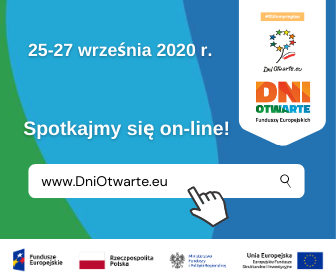 